                                              Off Road Rules and complex Conduct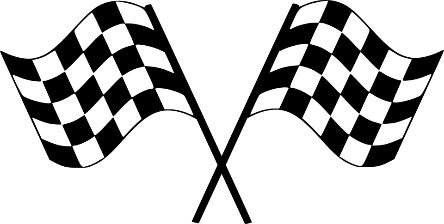 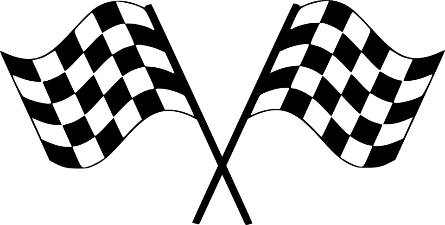   Facility Rules and ConductThis facility is operated by the Desert Hawks Remote Control Club. The property is owned by the city of Lake Havasu, therefore we must comply and follow general club rules and also city rules. Club rules can be found on the Desert Hawks website www.deserthawks.org. The track chairman, race director, and committee members ask and encourage respectful behavior and conduct while using this facility. At no time are physical or verbal altercations allowable. Please treat others as you wish to be treated. Alcohol and drugs are not permitted on facility property. Please respect the overall condition of the whole facility as we must answer to city officials and managers. We ask that all trash and belongings be accounted for. We are not responsible for belongings left behind that may come up missing. Please double check your work/pit stalls and track area before you leave. This is a family oriented hobby/sport. It is in all of our interest to maintain a friendly and welcoming environment. We would be deeply disappointed to lose members and attendees due to poor attitude and conduct. Please keep these things in mind while using our/the clubs/your facility.    During the races, we ask that marshals and track officials be treated with respect. If there is a discrepancy/disagreement, matters will be handled on the side with a civil conversation. If at all possible, please no yelling at the marshals unless absolutely necessary. Marshal duty is required after each race that you participate in. If unable to marshal due to disability or other excusable issue, please find a substitute for your marshal duty. This is a major issue and penalties will incur for non-compliance. We will do our best to structure the race order to allow for sufficient marshals on the track. Please take note, some race days we simply don’t have enough people to fill all marshal spots. We ask that all participants and spectators be mindful of track safety. Please be aware of the surroundings and possible dangers at the facility. Ex: Snakes, scorpions, bees, uneven terrain around the track area, etc. Please wear appropriate shoes and clothing for the event. Open toed shoes are not allowed on the track surface at any time. Please be mindful of your children and others children as Vehicles on the track move at a high rate of speed and can cause physical harm upon impact. If at any time a safety concern is observed, please advise a track official. This is a gated and locked facility. Last one out is responsible for the gate. Please make sure it’s locked upon exit. Please do not share your gate code with non-members. Remember lets have fun!!! At the end of the day we’re a bunch of kids playin’ in the sand box.                                         Class Rules and Race RegulationsAll 1/10th cars are limited to 2s hard case lipo or 6-7 cell Nimh onlyAll 1/8th cars if running electric are limited to 4s Hard case lipo onlyIf running 17.5 spec class all motors must be clearly identifiable Esc must be placed in (Blinky) mode which means NO esc timing. Can timing is acceptable.1/8th scale cars are not allowed in Novice class. We will cater to 1/8th novice if entries allow.On race days where there is not enough cars to make a class, we will put it up for vote amongst the racers if these cars are allowed to run in another similar class.Tires and wheel must correspond to the class of vehicle your running 8th scale wheels and tires on a 10th scale is not acceptable or vice versa.Body must correspond to the class of vehicle you are running 8th scale body on a 10th scale is not acceptable or vice versa.  Car and trucks must fit the standard for the specific class that you’re running. We will not accept highly modified or morphed cars ex. Half one brand and half another brand unless it’s for testing proposes on a temporary basis.For classes that are not open wheel, tires and wheels must not extend past the outer edge of the fenders. For spec classes, we will operate on a challenge basis. If for some reason a racer feels another car is not up to spec/cheating, that driver can challenge the racer and his/her car at the expense of their final race points. If found to be out of spec, half the main event points will be deducted from the out of compliance racer. If found to be in spec the challenger will lose half of their main event points. This inspection will be done by the race director and or members of the track committee or both. All challenges must be made immediately after the main event. Spec class cars will be randomly inspected throughout the season by either the race director or members of the track committee or both for compliance.Battery inspections for any class may be performed throughout the season these will be performed by the race director and or members of the track committee or both.   Please follow the direction of the track. Running backwards is not permissible. Marshals please be mindful of track cutters. Please call out these occurrences when possible. The race director may not catch all cutters.As always, this is not a rule but encouraged, any help that you may be able to provide is greatly appreciated (track watering, packing up, etc.) These things will help speed up the race days and help everyone get home at a reasonable time. The use of any type of Driving aid is not permissible at any time. Gyro’s/ AVC/ Driver assist. During races your body must stay on the the vehicle. If your body falls off you will be asked to pull off track until body repairs are made. Driver placement in classes will be at the discretion of the Race Director and or track committee. Three’s a crowd we must Have at least three cars of the same class to make a class unless otherwise stated (Rule #5) Some exceptions will be made after majority vote.                                    Point StructureWe will have an overall champion (most points overall) and individual champion (most points in a specific class) for each individual class. Overall points will be based on your top three classes, No matter how many classes you run.Points will be awarded as follows½ point for TQ  (Top Qualifier) 1 wild card point (for staying till the end). We will be watching to see who stays to the end to earn this point. Race points will depend on the number of cars in each class Ex. 10 cars = 10pts to first place 9pts to second 8pts to third as so forth. Points will be tallied every race day and posted to the website or Facebook page. Points will also be kept for each individual class and posted. In the event of an overall tie, the tiebreaker will be based on the overall tq’s a driver accumulated over the course of the season. In the event of a tie in a specific class, the tie breaker will be based on who has the most tq’s in that specific class.1 Point will be awarded to volunteers who pick up vacant marshal spots. I know this is not the most popular rule amongst some of the racers, but is a necessary evil to help encourage good marshalling habits. This will be capped at two points per race day.Two throw outs will be allowed this year (Your two Worst race days will be thrown out This is not optional)The initial driver that enters the race must be the driver that competes in the qualifiers and the main event no exceptions. If driver changes are made their will be no points awarded to either driver.The initial class you enter is the class you will run all day no exceptions unless otherwise stated rule # 18          * Rules are subject to change only after a majority vote. And will be taken to the track committee for final ruling.*